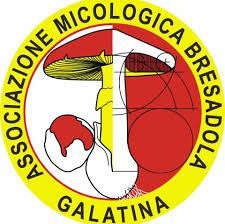 ASSOCIAZIONE MICOLOGICA BRESADOLA di GALATINASede: A. VALLONEN.30 – Galatina(Le) Cod.Fisc:93060970758 Richiesta di partecipazione al corso di formazione organizzato dall’Associazione Micologica Bresadola di Galatina, con il Patrocinio del Comune di Martano e l'approvazione del programma didattico da parte del Centro di Controllo Micologico dell’Asl Lecce – Area Nord.Il corso è valido come primo rilascio  per il riconoscimento di funghi epigei spontanei (LEGGE REGIONALE 13 marzo 2012, n. 3 “Modifiche e integrazioni alla legge regionale 25 agosto 2003, n.12 – Delibera n.2969 del 27/12/2012  (Disciplina della raccolta e commercializzazione dei funghi epigei freschi e conservati nel territorio regionale. Applicazione della legge 23 agosto 1993, n. 352 e decreto del Presidente della Repubblica 14 luglio 1995, n. 376) e alla legge regionale 15 maggio 2006, n. 14 (Modifica della legge regionale 25 agosto 2003, n. 12)”.Il sottoscritto_________________________ nato a________________  il___________  e residente a ___________________ , alla via___________________________ n.________ C.A.P. _________ telefono ____________________ , mail → RICHIEDE:□	di essere ammesso a partecipare al corso di primo rilascio (per un totale di 12 ore) finalizzato al rilascio dell’idoneità all’identificazione dei funghi epigei spontanei e al relativo esame finale in qualità di raccoglitore occasionale.→ A TALE SCOPO ALLEGA:□	Copia di un documento d’identità□	Quota di partecipazione:	60 euro in caso di primo rilascio  □          30 euro per il rinnovo(al versamento della quota di partecipazione segue ricevuta da parte dell’Associazione Micologica Bresadola di Galatina).IMPORTANTE : si può partecipare al corso solo tramite Green Pass e mascherinaIl richiedente , con la firma della presente domanda, conferma di essere stato edotto che :□	I corsi si svolgeranno  seguendo il programma,  i giorni e gli orari stabiliti dall’organizzazione e che la frequenza al corso sarà rilevata mediante apposizione della propria firma sul foglio presenze.□	ai sensi della normativa regionale vigente , non è ammessa alcuna assenza ai corsi, pena l’esclusione dall’esame finale. In casi eccezionali, valutati volta per volta dalla commissione, potrà essere permesso il recupero della giornata di assenza in altro corso e , solo in seguito, potrà essere sostenuto l’esame finale.Il sottoscritto autorizza l’organizzazione al trattamento dei dati personali, ai sensi del Decreto Legislativo 30 giugno 2003, n. 196 “Codice in materia di protezione dei dati personali” e del GDPR (Regolamento UE 2016/679),finalizzato esclusivamente agli adempimenti previsti per il rilascio dell’attestato e la successiva archiviazione, anche elettronica, agli atti dell’ufficio.Martano, lì ______________						FIRMA____________________